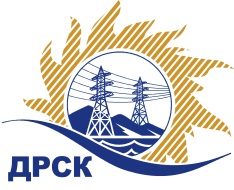 Акционерное Общество«Дальневосточная распределительная сетевая  компания»ПРОТОКОЛ № 213/УР-ВП по выбору победителя открытого электронного запроса предложений на право заключения договора на выполнение работ  «Многофункциональный кран манипулятор на шасси полноприводного автомобиля» для нужд филиала АО «ДРСК» «Амурские ЭС» (закупка № 168 раздел 2.2.2. ГКПЗ 2017)  ЕИС № 31604526925 Форма голосования членов Закупочной комиссии: очно-заочная.ПРИСУТСТВОВАЛИ: 10 членов постоянно действующей Закупочной комиссии ОАО «ДРСК»  2-го уровня.ВОПРОСЫ, ВЫНОСИМЫЕ НА РАССМОТРЕНИЕ ЗАКУПОЧНОЙ КОМИССИИ: Об утверждении результатов процедуры переторжки.Об итоговой ранжировке заявок.О выборе победителя запроса предложений.РЕШИЛИ:По вопросу № 1Признать процедуру переторжки состоявшейсяУтвердить окончательные цены заявок участниковПо вопросу № 2Утвердить итоговую ранжировку заявокПо вопросу № 3 Планируемая стоимость закупки в соответствии с ГКПЗ: 14 795 000,00 руб. без учета НДС; 17 458 100,00  руб. с учетом НДС.Признать победителем запроса предложений на право заключения договора на выполнение «Многофункциональный кран манипулятор на шасси полноприводного автомобиля» для нужд филиала АО «ДРСК» «Амурские электрические сети»  участника, занявшего первое место в итоговой ранжировке по степени предпочтительности для заказчика: АО "Стройдормаш" (624600, Свердловская обл., г. Алапаевск, ул. Серова, д. 1 ) на условиях: стоимость предложения 15 504 556,00 руб. (цена без НДС: 13 139 454,24 руб.). Срок начала поставки: 45 дней с момента подписания договора. Срок завершения поставки: до 28.04.2017 с правом досрочной поставки. Оплата: аванс 30% от суммы договора в течение 30 календарных дней с момента заключения договора, окончательный расчет в размере 70% от суммы поставленного товара, производится  в течение 60 календарных дней с даты подписания акта приемки товара, товарной накладной (ТОРГ-12). Гарантия на поставляемое оборудование 12 месяцев.  Время начала исчисления гарантийного срока с момента ввода в оборудования в эксплуатацию. Срок действия оферты до 90 календарных дней со дня, следующего за днем проведения процедуры вскрытия конвертов.Ответственный секретарь Закупочной комиссии 2 уровня  		                                                             М.Г.ЕлисееваЧувашова О.В.(416-2) 397-242г.  Благовещенск«03» марта 2017№п/пНаименование Участника закупки и его адресОбщая цена заявки после переторжки, руб. ООО "СДМ-КАРАТ" (105264, Россия, г. Москва, ул. 7-я Парковая, д. 30/24, кв. 104)15 930 000,00 руб. (цена без НДС: 13 500 000,00 руб.)2.АО "Стройдормаш" (624600, Свердловская обл., г. Алапаевск, ул. Серова, д. 1 )15 504 556,00 руб. (цена без НДС: 13 139 454,24 руб.)Место в итоговой ранжировкеНаименование и адрес участникаЦена заявки до переторжки, руб.Окончательная цена заявки, руб.1 местоАО "Стройдормаш" (624600, Свердловская обл., г. Алапаевск, ул. Серова, д. 1 )17 400 000,00 руб. (цена без НДС: 14 745 762,71 руб.)15 504 556,00 руб. (цена без НДС: 13 139 454,24 руб.)2 местоООО "СДМ-КАРАТ" (105264, Россия, г. Москва, ул. 7-я Парковая, д. 30/24, кв. 104)16 638 000,00 руб. (цена без НДС: 14 100 000,00 руб.)15 930 000,00 руб. (цена без НДС: 13 500 000,00 руб.)